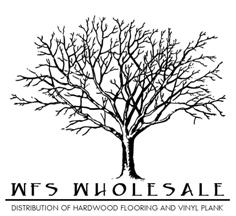 Summerland Hickory SpecificationsSpeciesHickorySize6 ½”x3/8”xRL Top Layer1.2 mmSqft per ctn31.97Lengths18”-72”ConstructionEngineered- Tongue and GrovePlies6StyleHand Scraped Finish7 layer UV CoatingEdgesT&G eased edgeInstallationStaple, Nail, Glue, or FloatWarranty50 year finish & lifetime structure